Пояснительная записка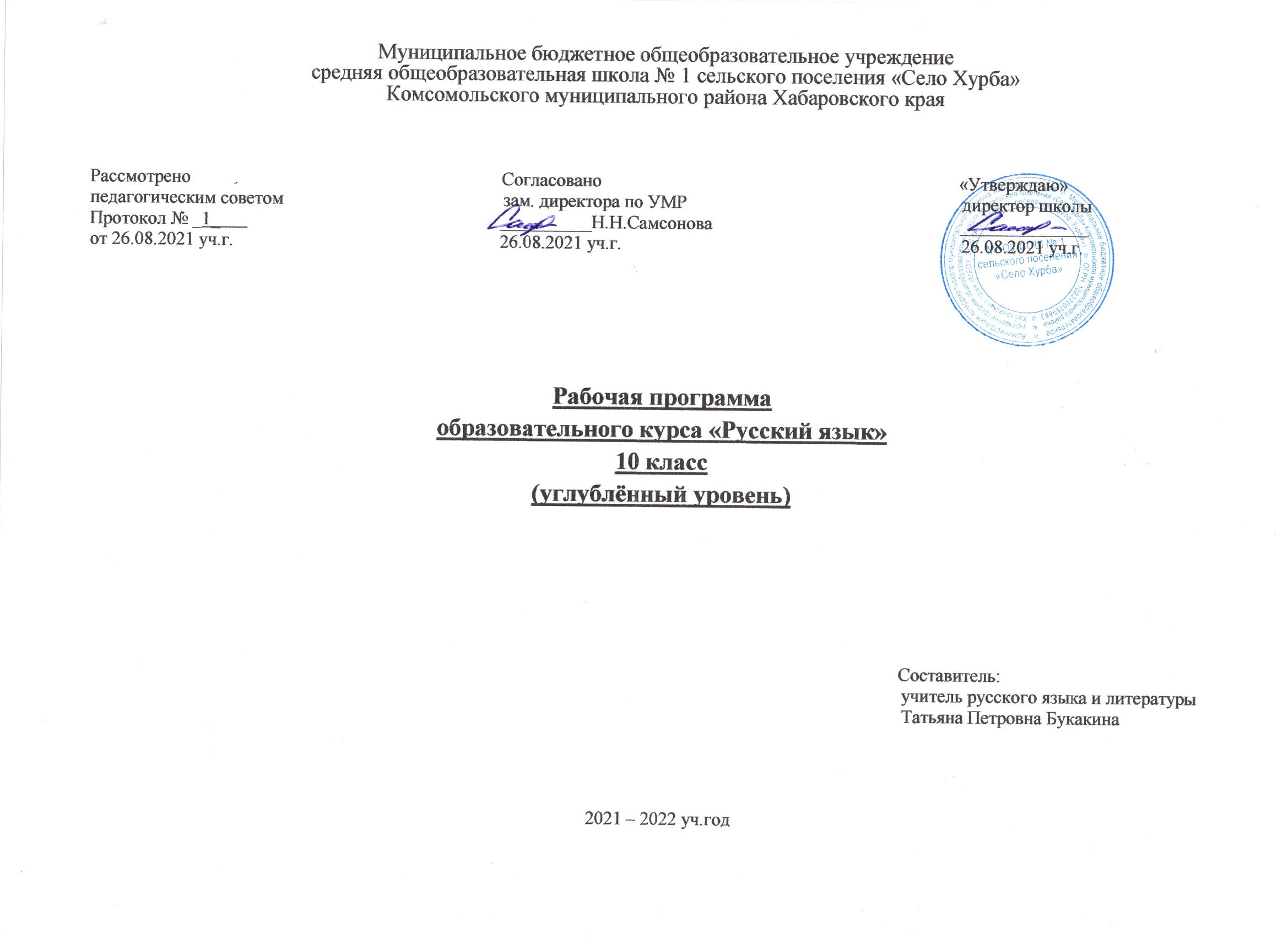 Настоящая программа по русскому языку для 10 класса составлена на основе Федерального компонента государственного стандарта среднего общего образования, Федеральной программы для общеобразовательных учреждений по предмету «Русский язык» в соответствии с  требованиями Федерального государственного образовательного стандарта основного общего образования, утверждённого приказом Минпросвещения России №287 от 31 мая 2021 года, Федерального закона от 26 мая 2021 г. N 144-ФЗ "О внесении изменений в Федеральный закон "Об образовании в Российской Федерации"".         Согласно обязательной части учебного плана школы на изучение русского языка в 10 классе по ФГОС отводится 3 часа в неделю. Программы курса «Русский язык»10-11 классы. Базовый уровень/ авт.-сост. Н.Г. Гольцова – М.: ООО «Русское слово-учебник», 2020 г. Рабочая программа по русскому языку предназначена для обучения учащихся 10 класса общеобразовательных школ и составлена на основе материалов Федерального государственного образовательного стандарта среднего общего образования, рабочей программы к предметной линии. Данная программа реализует основные идеи ФГОС, конкретизирует его цели и задачи, отражает обязательное для усвоения содержание обучения русскому языку в старшей школе.	Приоритетным направлением языкового образования в 10 классе на профильном уровне является углублённо-обобщающее изучение русского языка как системы в синхронном и диахронном (историческом развитии языковых явлений и языковой системы в целом) аспектах.Изучение русского языка  в 10 классе направлено на достижение следующих целей:воспитание гражданина и патриота; формирование представления о русском языке как духовной, нравственной и культурной ценности народа; осознание национального своеобразия русского языка; овладение культурой межнационального общения;развитие и совершенствование способности к речевому взаимодействию и социальной адаптации; информационных умений и навыков; навыков самоорганизации и саморазвития; готовности к осознанному выбору профессии; к получению высшего гуманитарного образования;углубление знаний о лингвистике как науке; языке как многофункциональной развивающейся системе; взаимосвязи основных единиц и уровней языка; языковой норме, ее функциях; функционально-стилистической системе русского языка; нормах речевого поведения в различных сферах и ситуациях общения;овладение умениями опознавать, анализировать, сопоставлять, классифицировать языковые явления и факты с учетом их различных интерпретаций; в необходимых случаях давать исторический комментарий к языковым явлениям; оценивать языковые явления и факты с точки зрения нормативности, соответствия сферы и ситуации общения; разграничивать варианты норм и речевые нарушения;применение полученных знаний и умений в собственной речевой практике, в том числе в профессионально ориентированной сфере общения; совершенствование нормативного и целесообразного использования языка в различных сферах и ситуациях общения.На основании требований Федерального государственного образовательного стандарта общего образования в содержании программы предполагается реализовать актуальные в настоящее время компетентностный, личностно ориентированный, деятельностный подходы, которые определяют задачи обучения:углубление знаний о лингвистике как науке; языке как многофункциональной развивающейся системе;овладение способами познавательной деятельности, информационно-коммуникативной и рефлексивной;освоение коммуникативной, языковой и лингвистической (языковедческой), культуроведческой компетенций. Содержание обучения русскому языку на отобрано и структурировано на основе компетентностного подхода: развиваются и совершенствуются языковая и лингвистическая (языковедческая), коммуникативная и культуроведческая компетенции.Языковая и лингвистическая (языковедческая) компетенции – углубление знаний о языке как знаковой системе и общественном явлении, его устройстве, развитии и функционировании; о лингвистике как науке и ученых-русистах; овладение основными нормами русского литературного языка, обогащение словарного запаса и грамматического строя речи учащихся; совершенствование способности к анализу и оценке языковых явлений и фактов, умения пользоваться различными лингвистическими словарями. Коммуникативная компетенция – совершенствование владения всеми видами речевой деятельности и культурой устной и письменной речи; умений и навыков использования языка в различных сферах и ситуациях общения, соответствующих опыту, интересам, психологическим особенностям учащихся старшей школы.Культуроведческая компетенция – осознание языка как формы выражения культуры, национально-культурной специфики русского языка; расширение знаний о взаимосвязи развития языка и истории народа; совершенствование этикетных норм речевого общения, культуры межнационального общения.решения проблем, от готовности к конструктивному взаимодействию с людьми.Планируемые результатыосвоения курса русского языка в 10 классеЛичностные результаты:Осознание русского языка как духовной, нравственной и культурной ценности народа; формирование гражданина и патриота своей страны, бережно относящегося к своему языку и созданным на нём памятникам словесного искусства, осознающим свою причастность к состоянию речевой культуры общества в целом.Cформированность российской гражданской идентичности, патриотизма, уважения к своему народу - создателю культурных ценностей, уважительного отношения к другим культурам.Сформированность языковой личности, способной выразить себя на языке и с помощью языка, осознающей значение языка для саморазвития и самореализации, готовность и способность к самостоятельной, творческой деятельности.Сформированность толерантного сознания и поведения в поликультурном мире, готовность и способность вести диалог с другими людьми, достигать в нём взаимопонимания, находить общие цели и сотрудничать для их достижения.Приобретение коммуникативных навыков, важных для организации сотрудничества со сверстниками, детьми младшего возраста, взрослыми в образовательной, общественно полезной, учебно-исследовательской, проектной и других видах деятельности.Сформированность духовно-нравственных основ личности в результате освоения культурно значимых текстов, приобщения к культурному опыту человечества, нравственное сознание и поведение на основе усвоения общечеловеческих ценностей.Сформированность потребности и способности к образованию, в том числе самообразованию, на протяжении всей жизни; сознательное отношение к непрерывному образованию как условию успешной профессиональной и общественной деятельности; осознание необходимости постоянно совершенствовать свою речь, свою речевую культуру.Осознание эстетической ценности слова, воспитание эстетического отношения к миру; понимание этики и эстетики филологии.Сформированность экологического мышления, бережного отношения к слову.Сформированность духовно-нравственных ориентиров, способствующих воспитанию национальной идентичности, привитие традиционных семейных ценностей.Способность делать осознанный выбор будущей профессии на основе понимания её ценностного содержания и возможностей реализации собственных жизненных планов.Метапредметные результаты:Умение самостоятельно определять цели учебной и творческой деятельности, составлять планы, учебные алгоритмы деятельности; самостоятельно осуществлять, контролировать и корректировать деятельность; анализировать свои образовательные приращения, выбирать способы корректировки достигнутых результатов; в ситуациях общения выбирать успешные речевые стратегии.Умение продуктивно общаться и взаимодействовать в процессе совместной деятельности, в сотрудничестве с другими людьми, учитывать позиции других участников деятельности, коммуникативно целесообразно взаимодействовать с другими людьми, эффективно предупреждать и разрешать конфликты в межличностном общении.Владеть навыками познавательной, учебно-исследовательской и проектной деятельности, навыками разрешения проблем; способность и готовность к самостоятельному поиску методов решения практических задач, применению различных методов познания.Готовность и способность к самостоятельной информационно-познавательной деятельности, владение навыками получения необходимой информации из словарей разных типов, умение ориентироваться в различных источниках информации, критически оценивать и интерпретировать информацию, получаемую из различных источников.Умение использовать средства информационных и коммуникационных технологий в решении когнитивных, коммуникативных и организационных задач с соблюдением требований эргономики, техники безопасности, гигиены, ресурсосбережения, правовых и этических норм, норм информационной безопасности.Умение самостоятельно оценивать модели поведения и принимать решения, определяющие стратегию поведения, с учётом гражданских и нравственных ценностей, основываясь на общечеловеческих ценностях и традиционных ценностях русской культуры.Овладение языком — умением ясно, логично и точно излагать свою точку зрения, использовать адекватные языковые средства.Овладение навыками познавательной рефлексии как осознания совершаемых действий и мыслительных процессов, их результатов и оснований, границ своего знания и незнания, новых познавательных задач и средств их достижения.Предметные результаты:сформированность представлений о лингвистике как части общечеловеческого гуманитарного знания;сформированность представлений о языке как многофункциональной развивающейся системе, о стилистических ресурсах языка;владение знаниями о языковой норме, её функциях и вариантах, о нормах речевого поведения в различных сферах и ситуациях общения;владения умениями анализировать единицы различных языковых уровней, а также языковые явления и факты, допускающие неоднозначную интерпретацию;сформированность умений лингвистического анализа текстов разной функционально-стилевой и жанровой принадлежности;умение оценивать устные и письменные высказывания с точки зрения языкового оформления, эффективности достижения поставленных коммуникативных задач;владение различными приёмами редактирования текстов;сформированность умений проводить лингвистический эксперимент и использовать его результаты в процессе практической деятельности;понимание и осмысленное использование понятийного аппарата современного литературоведения в процессе чтения и интерпретации художественныхпроизведений4владение навыками комплексного филологического анализа художественного текста, в том числе новинок современной литературы;умение объяснять взаимосвязь фактов языка и истории, языка и культуры русского и других народов.Цели изучения:овладение системой лингвистических знаний и умений, необходимых для применения в практической деятельности, изучения смежных дисциплин, продолжения образования, расширение активного и пассивного словарного запаса учащихся, более полное овладение грамматическим строем родного языка, овладение системой стилистических разновидностей речи, овладение нормами языка;овладение орфографией и пунктуацией, формирование относительной орфографической и пунктуационной грамотности на основе отобранного школьного минимума орфограмм и пунктуационных правил; развитие умения видеть орфографическую или пунктуационную задачу и решать ее посредством знания правил или обращения к учебнику, справочнику, словарю;формирование языковой компетенции школьников: формирование у учащихся языковой интуиции; приобретение и систематизация знаний о родном языке с целью обеспечить ориентировку в системе языка, необходимую для формирования речевых умений и навыков, для обеспечения произвольности, намеренности и осознанности речевой деятельности на родном языке;формирование коммуникативной компетенции: овладение функциональной грамотностью (способность учащегося свободно использовать навыки чтения и письма для целей получения информации из текста, т.е. для его понимания и преобразования, и для целей передачи такой информации в реальном общении);развитие умения пользоваться различными видами чтения: изучающим, просмотровым, ознакомительным; умения переходить от одной системы приемов чтения и понимания текста к другой, адекватной данной цели чтения и понимания данного вида текстов (гибкость чтения), и умение понимать и анализировать художественный  и учебный тексты;овладение навыками и умениями понимания и анализа текстов разных видов, среди которых наиболее актуально умение адекватного восприятия художественного и учебного текстов;овладение продуктивными навыками и умениями различных видов устной и письменной речи;формирование лингвистической компетенции:  овладение системой знаний о русском языке как науке, о методах этой науки, об этапах развития, о выдающихся ученых-лингвистах;интеллектуальное развитие: формирование качеств личности, необходимых человеку для полноценной жизни в современном обществе: ясность и точность мысли, критичность мышления, интуиция, логическое и абстрактное мышление, способность к преодолению трудностей;формирование культуроведческой компетенции:  воспитание культуры личности, отношения к русскому языку как к части общечеловеческой культуры, как одному из мировых языков, понимание значимости русского языка для научно-технического прогресса; раскрытие его тесную связь с историей, духовной культурой, менталитетом русского народа.Особенности, предпочтительные формы организации учебного процесса, их сочетание, виды деятельности, формы контроляРабочая программа строится на следующих принципах:Личностно ориентированные принципы: принцип адаптивности; принцип развития; принцип комфортности.Культурно ориентированные принципы: принцип картины мира; принцип целостности содержания образования; принцип систематичности; принцип смыслового отношения к миру; принцип ориентировочной функции знаний; принцип опоры на культуру как мировоззрение и как культурный стереотип.Деятельностно ориентированные принципы: принцип обучения деятельности; принцип управляемого перехода от деятельности в учебной ситуации к деятельности в жизненной ситуации; принцип перехода от совместной учебно-познавательной деятельности к самостоятельной деятельности учащегося (зона ближайшего развития); принцип опоры на процессы спонтанного развития; принцип формирования потребности в творчестве и умений творчества.Подбираются такие методы, организационные формы и технологии  обучения, которые бы обеспечили владение учащимися не только знаниями, но и предметными и общеучебными умениями и способами деятельности. Ведущими методами обучения предмету являются: объяснительно-иллюстративный и репродуктивный, частично-поисковый. Использование методов представлено в таблице.Формы организации познавательной деятельности учащихся подбирается в соответствии с ТДЦ урока, содержанием, методом обучения, учебными возможностями и уровнем сформированности познавательных способностей учащихся. На занятиях применяются следующие упражнения: списывание, выборочное списывание, творческое списывание, диктант без изменения учебного материала (предупредительный, зрительный, комментированный, объяснительный), диктант с изменением учебного материала (зрительный, предупредительный, комментированный, объяснительный), выборочный диктант (зрительный, предупредительный, комментированный, объяснительный), самодиктант, взаимодиктант, собственно графический диктант, конструирование, творческий диктант, свободный диктант, изложение (подробное, выборочное, сжатое), сочинения (повествование, повествование с элементами описания, описание, рассуждения), разработка и защита проектов, публичное выступление.На уроках используются элементы следующих технологий: личностно ориентированное обучение, технологии проблемно-диалогического обучения, технология межличностного взаимодействия, технология развивающего обучения, технология опережающего обучения, обучение с применением опорных схем, ИКТ, здоровьесберегающие технологии.Система контроля включает само-, взаимо-, учительский контроль и позволяет оценить знания, умения и навыки учащихся комплексно по следующим компонентам:система знаний;умения и навыки (предметные и общие учебные);способы деятельности (познавательная, информационно-коммуникативная и рефлексивные);включенность учащегося в учебно-познавательную деятельность и уровень овладения ею (репродуктивный, конструктивный и творческий);взаимопроверка  учащимися друг друга при комплексно-распределительной деятельности в группах;содержание и форма представленных реферативных, творческих, исследовательских и других видов работ;публичная защита творческих работ, исследований и проектов. 		Промежуточный контроль проводится в форме тестов в формате ЕГЭ, контрольных, самостоятельных работ, устных зачетов (три уровня сложности), сочинений, изложений, диктантов и контрольных диктантов, собеседований, защиты проектов, игр. Итоговая аттестация предусмотрена в виде административной контрольной работы. Требования к уровню подготовки учащихсяВ результате обучения учащиеся должны:- знать определения основных изученных в 10 классе языковых явлений, речеведческих понятий, орфографических правил, обосновывать свои ответы, приводя нужные примеры;- по фонетике и графике: производить фонетический разбор слова; соотносить звуковой облик слова с его графическим изображением; свободно пользоваться алфавитом при работе со словарем; не смешивать буквы и звуки;по орфоэпии: правильно произносить употребительные слова изученных частей речи; пользоваться орфоэпическим словарем;по лексике: пользоваться толковым словарем, словарем синонимов, антонимов; толковать лексическое значение слова с помощью толкового словаря, через антонимы и синонимы; давать анализ лексического значения слова; характеризовать слова с точки зрения употребления и  с точки зрения происхождения; правильно использовать паронимы; объяснять значение фразеологизмов;по морфемике и словообразованию: выделять морфемы на основе словообразовательного анализа слова; выделять основу слова; образовывать новые слова с помощью типичных для изученных частей речи суффиксов, с помощью приставок, приставок и суффиксов; сложения основ; производить морфемный разбор; производить словообразовательный разбор;по морфологии: различать части речи по наличию у слова определенных морфологических признаков; указывать морфологические признаки и функцию в предложении изученных частей речи; уметь образовывать формы частей речи; производить морфологический разбор самостоятельных и служебных частей речи;по синтаксису: выделять словосочетание в предложении; определять главное и зависимое слово; образовывать словосочетания с именем существительным, глаголом в качестве главного и зависимого слова: определять вид предложения по цели высказывания, интонации; определять грамматическую основу предложения; определять вид предложения по количеству грамматических основ; определять вид предложения по наличию/отсутствию второстепенных членов предложения; определять виды осложнения простого предложения; различать простое и сложное предложение; производить синтаксический разбор простого и сложного предложенийпо связной речи: читать учебно-научный текст изучающим чтением: владеть приемами ознакомительного чтения учебно-научного текста; выделять в учебно-научном тексте ключевые слова, составлять план; определять тему, основную мысль (авторский замысел) в тексте из художественного произведения, пересказывать текст подробно и сжато; понимать основные отличия текстов-описаний, текстов-повествований, текстов-рассуждений, писать тексты этих типов; определять стиль текста; письменно подробно излагать художественный и учебно-научный текст; пытаться использовать в собственной письменной речи изученные особенности частей речи (синонимию, многозначность, антонимию), синтаксических конструкций; последовательно развивать мысль в сочинении в соответствии с темой и замыслом, делать абзацные отступы; озаглавливать текст, пользуясь разными типами заголовков;по орфографии: находить изученные орфограммы в словах и между словами, правильно писать слова с изученными орфограммами; обосновывать выбор написания; находить и исправлять орфографические ошибки; правильно писать изученные в 10 классе слова с непроверяемыми написаниями;по пунктуации: находить изученные типы смысловых отрезков в предложениях и тексте, правильно оформлять предложения изученных типов и текст в соответствии с изученными пунктуационными правилами; обосновывать место и выбор знака препинания; находить и исправлять пунктуационные ошибки на изученные правила.Средства контроляУчебно-методический комплекс учителя:Программа курса «Русский язык». 10-11 класс. Базовый уровень.  Н.Г. Гольцова.  . - М.: ООО «Русское слово-учебник», 2020.Учебник. Русский язык. 10—11 классы: учебник для общеобразовательных учреждений/ Н.Г. Гольцова, И.В. Шамшин, М.А. Мищерина. - 8-е изд. - М..,   «Русское слово», 2020.3. Н.Г. Гольцова, И.В.. Мищерина. Методическое пособие. Тематическое планирование. Поурочные разработки к учебнику Н.Г. Гольцовой, И.В. Шамшина, М.А. Мищериной «Русский язык». 10-11 классы/Н.Г. Гольцова, М.А. Мищерина. - М.: ООО «Русское слово-учебник», 2020.4.Н.Г. Гольцова, М.А. Мищерина. Тематическое и поурочное планирование к учебнику «Русский язык. 10-11 класс» (авт. Н.Г. Гольцова, И.В. Шамшин, М.А. Мищерина): базовый уровень. Профильный уровень / Н.Г. Гольцова, М.А. Мищерин. – 8-е изд.- М.: ООО  «Русское слово-учебник», 2019.5.Н.Г. Гольцова, И.В. Шамшин. Русский язык в таблицах 10-11 классы / Н.Г. Гольцова, И.В. Шамшин.- М.:ООО «Русское слово-учебник», 2019.6.Н.Г. Гольцова, И.В. Шамшин. Русский язык. Трудные вопросы морфологии. 10-11классы.- 5-е изд.- М.: «Русское слово-учебник», 2019.7.  Н.Г. Гольцова, И.В. Шамшин.. Контрольные тесты: орфография и пунктуации. 10-11 классы / Н.Г. Гольцова, И.В. Шамшин. – 6-е изд. - М.: ООО «Русское слово-учебник», 2020.Учебно-методический комплекс ученика:1.Учебник. Русский язык. 10—11 классы: учебник для общеобразовательных учреждений/ Н.Г. Гольцова, И.В. Шамшин, М.А. Мищерина. - 8-е изд. - М..,   «Русское слово», 2020.Календарно-тематическое планирование:Виды контроля    В год1 полугодие 2 полугодиеТесты1156Диктанты523Изложения211Сочинения422ПредметКлассВсего кол-во часовКол-во часов в неделюКоличествоКоличествоКоличествоУчебникУчебникКонтрольныйдиктантУроки  развития речиКонтрольный тестГольцова Н.Г.«Русский язык 10-11 классы», М., Русское слово,2014Русский язык1010235611№ урока Тема урокаКолчасовДата Дата Планируемые УУДПланируемые УУДПланируемые УУДДомашнее задание№ урока Тема урокаКолчасовПлан ФактПланируемые УУДПланируемые УУДПланируемые УУДДомашнее задание1Русский язык – хранитель истории и духовной культуры народа1Некоторые особенности развития русского языка что такое речь, формы речи речевая ситуацияОперировать с терминами при анализе языкового явления, иметь представление о социальной сущности языкаЧитать статью учебника, отвечать на вопросыП.1 , упр.2, упр.523Язык как система. Уровни языкаАктивные процессы в русском языке11Лексическая система русского языка. Систематизация изученного ранее по теме однозначные и многозначные слова. Прямое и переносное значение. Метафора, метонимия, синекдоха; прямое и переносное значение слова.Определять прямое и переносное значение словаАнализировать,давать аргументированный ответ§1-2, упр. 7, 8§3, упр.12, 184Входная контрольная работа (тестирование)1Знать особенность текстов по стилю и типуОтмечать стилевые черты, языковые средства текста; проводить лингвистический анализ текстов  различных стилейДавать развернуты ответ, работать с текстомПовторить пройденный материал5Слово и его значение. Однозначность и много- значность слов.2Специфику смысловых отношений между словамиопределять	синонимы, антонимы, омонимы, паронимы. Давать развернуты ответ, работать с текстом§4-5, упр.21 и 226-7Изобразительно-выразительные средства русского языка.1Специфику смысловых отношений между словамиопределять	синонимы, антонимы, омонимы, паронимы. Давать развернуты ответ, работать с текстом§6, упр.24, 25П.6., упр.28,328Омонимы и их употребление. Паронимы и их употребление.1Сферы употребления русской лексики, понятие заимствованные слова, пути проникновения заимствованных слов в язык и речьОпределять заимствованные слова в тексте, уместно употреблять заимствованные слова в речи, извлекать информацию из различных источниковАнализировать,давать аргументированный ответ§7-8, упр.34, упр.409Синонимы и их употребление. Антонимы и их употребление.1Понятие фразеологизмыОпределять фразеологизмыКонструировать предложения§9-10,упр.44, упр.5010-11Сочинение   «Дыхание осени».2Основные нормы русского литературные языкаПрименять изученные орфограммы; соблюдать основные правила орфографииДавать развернуты ответ, работать с текстом, анализироватьНаписать сочинение12Происхождение лексики современного русского языка1Основные орфограммы, изученные ранееСоблюдать в практике письма основные правила орфографии и пунктуации, речевого общения, основные  нормы литературного языка, производить орфографический и фонетические разборыСоставлять предложения с использованием изучаемой языковой единицыП.11, упр.53,упр.5513-14Лексика общеупотребительная лексика, имеющая ограниченную сферу употребления.Употребление устаревшей лексики и неологизмов2Основные орфограммы, изученные ранееСоблюдать в практике письма основные правила орфографии и пунктуации, речевого общения, основные  нормы литературного языка, производить орфографический и фонетические разборыАнализировать,давать аргументированный ответП.12, упр.62,П.13, упр.6415Фразеология. Фразеологические единицы и их употребление. Лексикография1Соблюдать в практике письма основные правила орфографии и пунктуации; соблюдать в практике речи  основные произносительные лексические, грамматические нормы; производить орфографический и фонетический разборыУмение работать с учебной и справочной литературойП.14-15, стр.71-71 задания 1-7Написать изложение16-17Изложение «Рождение музыки».2Соблюдать в практике письма основные правила орфографии и пунктуации; соблюдать в практике речи  основные произносительные лексические, грамматические нормы; производить орфографический и фонетический разборыУмение работать с учебной и справочной литературойП.14-15, стр.71-71 задания 1-7Написать изложение16-17Изложение «Рождение музыки».2Соблюдать в практике письма основные правила орфографии и пунктуации; соблюдать в практике речи  основные произносительные лексические, грамматические нормы; производить орфографический и фонетический разборыУмение работать с учебной и справочной литературойП.14-15, стр.71-71 задания 1-7Написать изложение18Звуки и буквы. Орфоэпия1Соблюдать в практике речевого общения основные произносительные, лексические и т.д. нормы современного  русского языка; производить орфографический и фонетический разборАнализировать,давать аргументированный ответП.16-17, стр.85-86 задания 1-1019 20Контрольный диктант «Книга».Анализ контрольного диктанта.11Основные нормы русского литературного языкаПрименять изученные орфограммы; соблюдать основные правила орфографииДавать развернуты ответ, работать с текстом, анализироватьПовторить материал21-22Состав словаМорфемный анализ слова.2Виды морфем, чередование звуков в морфемах, основные способы образования слов.Решение заданий типаВ2Применять знания по морфемике в языковой практике.Запомнить:  для слов с чередующимися гласными нельзя использовать правило проверки безударных гласных.Анализировать,давать аргументированный ответП.18, упр.89,П.18, упр.9723-24Словообразование 2Основные исторические изменения в структуре словРазличать однокоренные слова и формы слова, производить морфемный разборСоставлять предложения с использованием изучаемой языковой единицы§19, упр.102,105П.19. упр.108,10925-26Формообразование. Тест в формате ЕГЭ.2Виды морфем. Чередование звуков в морфемах, основные способы образования словПроизводить морфемный и словообразовательный разборДавать развернуты ответ, работать с текстом, анализироватьП.20, стр.108 – 110 задания 1-102728Принципы русской орфографииПроверяемые и непроверяемые чередующиеся гласные в корне слова11Особенности текстов по стилю и типуОтмечать языковые средства, аргументировано анализировать текст, проводить  лингвистический анализ текста Давать развернуты ответ, работать с текстом, анализироватьП.21, упр.упр.116П.22, упр.124,125П.23, упр.126,129П.23,упр.130( II), упр.13129-30Чередующиеся гласные в корне слова2Особенности текстов по стилю и типуОтмечать языковые средства, аргументировано анализировать текст, проводить  лингвистический анализ текста Давать развернуты ответ, работать с текстом, анализироватьП.21, упр.упр.116П.22, упр.124,125П.23, упр.126,129П.23,упр.130( II), упр.13131Употребление гласных после шипящих.Употребление гласных после Ц1Основные нормы русского литературного языкаУметь опознавать языковые единицы, проводить различные виды их анализа; соблюдать в практике письма основные правила орфографии; составлять словарный диктант на повторяемые орфограммы; решать учебные задачи на основе заданных алгоритмовСоставлять предложения с использованием изучаемой языковой единицыП.24-25, упр.135,136П.26-27, упр.142,14332Правописание согласных.Правописание непроизносимых согласных и буквосочетаний1Основные нормы русского литературного языкаУметь опознавать языковые единицы, проводить различные виды их анализа; соблюдать в практике письма основные правила орфографии; составлять словарный диктант на повторяемые орфограммы; решать учебные задачи на основе заданных алгоритмовСоставлять предложения с использованием изучаемой языковой единицыП.24-25, упр.135,136П.26-27, упр.142,14333-34Правописание двойных согласных2Основные нормы русского литературного языкаУметь опознавать языковые единицы, проводить различные виды их анализа; соблюдать в практике письма основные правила орфографии; составлять словарный диктант на повторяемые орфограммы; решать учебные задачи на основе заданных алгоритмовДавать развернуты ответ, работать с текстом, анализироватьП.28, упр.145П.28,упр.150 П.29, упр.151,15235Правописание гласных и согласных в приставке1Основные нормы русского литературного языкаУметь опознавать языковые единицы, проводить различные виды их анализа; соблюдать в практике письма основные правила орфографии; составлять словарный диктант на повторяемые орфограммы; решать учебные задачи на основе заданных алгоритмовДавать развернуты ответ, работать с текстом, анализироватьП.28, упр.145П.28,упр.150 П.29, упр.151,15236-37Контрольный диктант «Гроза». Анализ контрольного диктанта. 2Основные нормы русского литературного языкаУметь опознавать языковые единицы, проводить различные виды их анализа; соблюдать в практике письма основные правила орфографии; составлять словарный диктант на повторяемые орфограммы; решать учебные задачи на основе заданных алгоритмовАнализировать,давать аргументированный ответПовторить материал38-39Приставки ПРИ- и ПРЕ-.Гласные И,Ы после приставок2Основные нормы русского литературного языкаУметь опознавать языковые единицы, проводить различные виды их анализа; соблюдать в практике письма основные правила орфографии; составлять словарный диктант на повторяемые орфограммы; решать учебные задачи на основе заданных алгоритмовДавать развернуты ответ, работать с текстом, анализировать§30,упр.159П.31,упр.161,164П.32, упр.168П.33, упр.17140-41Употребление Ъ и ЬУпотребление прописных букв2Основные нормы русского литературного языкаУметь опознавать языковые единицы, проводить различные виды их анализа; соблюдать в практике письма основные правила орфографии; составлять словарный диктант на повторяемые орфограммы; решать учебные задачи на основе заданных алгоритмовДавать развернуты ответ, работать с текстом, анализировать§30,упр.159П.31,упр.161,164П.32, упр.168П.33, упр.17142Тестирование1Основные нормы русского литературного языкаУметь опознавать языковые единицы, проводить различные виды их анализа; соблюдать в практике письма основные правила орфографии; составлять словарный диктант на повторяемые орфограммы; решать учебные задачи на основе заданных алгоритмовДавать развернуты ответ, работать с текстом, анализировать§30,упр.159П.31,упр.161,164П.32, упр.168П.33, упр.17143- 44Правила переноса словСочинение - рассуждение 11Основные нормы русского литературного языкаПрименять изученные правила, пользоваться определенными способами их применениюСоставлять предложения с использованием изучаемой языковой единицыСтр.160 -16245-46Имя существительное как часть речи2Основные нормы русского литературного языкаПрименять изученные правила, пользоваться определенными способами их применениюП.35, упр.174Упр.17647Текст как речевое произведение. Смысловая и композиционная целостность текста.1Признаки текста и его функционально-смысловых типовОпределять тему, основную мысль текста, анализировать структуру и языковые особенности текста;совершенствовать и редактировать собственные текстыДавать развернуты ответ, работать с текстом, анализироватьАнализ текста48Тестирование «Подготовка к ЕГЭ»1Признаки текста и его функционально-смысловых типовОпределять тему, основную мысль текста, анализировать структуру и языковые особенности текста;совершенствовать и редактировать собственные текстыСоставлять предложения с использованием изучаемой языковой единицыПовторить пройденный материал49-50Правописание падежных окончаний2Основные нормы русского литературного языкаОпознавать языковые единицы, проводить различные виды их анализа; соблюдать в практике письма основные правила орфографии;  решать учебные задачи на основе заданных алгоритмовАнализировать,давать аргументированный ответП.36, упр.181, 185П.36, упр.190,19151-52Контрольный диктант.Анализ контрольного диктанта.2Основные нормы русского литературного языкаПрименять изученные правила, пользоваться определенными способами их применениюДавать развернуты ответ, работать с текстом, анализироватьПовторить теорию53Гласные в суффиксах имён существительных1Языковые единицы, проводить различные виды их анализаСоблюдать в практике письма основные правила орфографии и пунктуацииСистематизировать материалП.37,упр.20354-55Правописание сложных имён существительныхГотовимся к ЕГЭ2Общее грамматическое значение, морфологические признаки и синтаксическую роль склоняемых частей речиНаходить склоняемые части  речи в тексте, определять их синтаксическую роль в предложенииАнализировать,давать аргументированныйответП.38, упр.207Стр.193-19556-57Имя прилагательное как часть речиРазряды имени прилагательного11Основные нормы русского литературного языкаПрименять изученные орфограммы; соблюдать основные правила орфографииСоставлять предложения с использованием изучаемойязыковой единицыП.39, упр.212,213П.39, упр.21558Правописание окончаний имён прилагательныхПравописание суффиксов имён прилагательных1Основные нормы русского литературного языкаПрименять изученные правила, пользоваться определенными способами их примененияДавать развернуты ответ, работать с текстом, анализироватьП.40-41, упр.221,22659Правописание Н и НН1Общее грамматическое значение, морфологические признаки и синтаксическую роль склоняемых частей речи Находить склоняемые части  речи в тексте, определять их синтаксическую роль в предложенииСоставлять предложения с использованием изучаемойязыковой единицыП.42, упр.22960-61Правописание сложных имён прилагательных Готовимся к ЕГЭ11Основные нормы русского литературного языкаПрименять изученные правила, пользоваться определенными способами их применения§43, упр.236Стр.220-22262-63Контрольный диктант «Шорох листопада».Работа над ошибками.  2Основные нормы русского литературного языкаПрименять изученные правила, пользоваться определенными способами их применениюДавать развернуты ответ, работать с текстом, анализировать64-65Имя числительное как часть речиСклонение имён числительных2Основные нормы русского литературного языкаПрименять изученные правила, пользоваться определенными способами их применения, соблюдать в практике письма основные правила орфографии, составлять словарный диктант на повторяемые орфограммы; решать учебные задачи на основе заданных алгоритмов Составлять предложения с использованием изучаемойязыковой единицыП.44, упр.238П.45, упр.23966-67Правописание имён числительныхУпотребление имён числительных в речиТест2Общее грамматическое значение, морфологические признаки и синтаксическую роль числительных Находить числительные в тексте, определять их синтаксическую роль в предложенииАнализировать,давать аргументированныйответП.46-47
, упр.243,Стр.234-23568-69Функционально-смысловые типы речи. Особенности рассуждения как типа речи.  Типологический анализ текста-рассуждения.2Признаки текста и его функционально-смысловых типовСвободно, правильно излагать свои мысли в устной форме в соответствии с ситуацией речевого общения, задачами речи; соблюдать нормы построения текста, совершенствовать и редактировать собственный текстСоставлять предложения с использованием изучаемойязыковой единицыНаписать сочинение-эссе, анализ текста70Местоимение как часть речи1П.48,упр.25671-72Правописание местоимений. Морфологические нормы2Общее грамматическое значение, морфологические признаки и синтаксическую роль местоимений, парадигму личных местоимений, орфограмму-пробел (местоимение с предлогом, частицей)Находить местоимения в тексте, определять их синтаксическую роль в предложенииАнализировать,давать аргументированныйответП.48, упр.259П.49 вопросы для повторенияСтр.244-24573-74Сочинение по прочитанному тексту «О милосердии» (по Д.А. Гранину).2Общее грамматическое значение, морфологические признаки и синтаксическую роль местоимений, парадигму личных местоимений, орфограмму-пробел (местоимение с предлогом, частицей)Находить местоимения в тексте, определять их синтаксическую роль в предложенииАнализировать,давать аргументированныйответНаписать сочинение75-76Глагол. Грамматические категории русского глагола.  Тест. Правописание личных окончаний и суффиксов глаголов. Морфологические нормы11Общее грамматическое значение, морфологические признаки и синтаксическую роль глаголаНаходить глаголы в тексте, определять их синтаксическую роль в предложении, определять спряжение глаголов с безударным личным окончанием; различать по вопросу личную и неопределенную форму глаголаДавать развернуты ответ, работать с текстом, анализировать§50, упр.271,274§51, 279,28577Готовимся к ЕГЭ. Тест 1Общее грамматическое значение, морфологические признаки и синтаксическую роль причастия и деепричастия, орфографию причастия и деепричастия Применять изученные орфографические правила; использовать изученную часть речи в устной и письменной практикеСоставлять предложения с использованием изучаемойязыковой единицыРабота с текстом. Привести примеры причастий и деепричастий78-7980Причастие. Образование  причастий.Правописание суффиксов причастий. Н и НН в причастиях.Готовимся к ЕГЭ21Знать основные нормы литературного языкаПрименять изученные орфографические правила; использовать изученную часть речи в устной и письменной практике, соблюдать в практике письма основные правила орфографии; составлять словарный диктант; находить в тексте примеры изученных орфограммАнализировать,давать аргументированныйответП.52-53, упр.288,290П.54, упр.294П.54, упр.298П.55, упр.307,Стр286-28781Деепричастие  как глагольная форма1Знать основные нормы литературного языкаПрименять изученные орфографические правила; использовать изученную часть речи в устной и письменной практике, соблюдать в практике письма основные правила орфографии; составлять словарный диктант; находить в тексте примеры изученных орфограммАнализировать,давать аргументированныйответП.52-53, упр.288,290П.54, упр.294П.54, упр.298П.55, упр.307,Стр286-28782Наречие как часть речи. Правописание наречий. Наречия и наречные сочетания.  . 1Общее грамматическое значение, морфологические признаки и синтаксическую роль категорию состоянийНаходить наречия  в тексте, определять их синтаксическую роль в предложении Составлять предложения с использованием изучаемойязыковой единицыП.56-57,Упр.318, стр.297-29883-84Слова категории состояния Готовимся к ЕГЭ2Основные нормы русского литературного языкаПрименять изученные орфографические правила; использовать изученную часть речи в устной и письменной практикеДавать развернуты ответ, работать с текстом, анализироватьП.58, упр.323, стр.302-30385Тестирование: подготовка к ЕГЭ.1Основные нормы русского литературного языкаПрименять изученные орфографические правила; использовать изученную часть речи в устной и письменной практикеДавать развернуты ответ, работать с текстом, анализироватьП.58, упр.323, стр.302-30386Служебные части речи. Предлог. Правописание  производных предлогов1Общее грамматическое значение, морфологические признаки и синтаксическую роль служебных частей речиНаходить служебные части речи  в тексте, определять их синтаксическую роль в предложенииАнализировать,давать аргументированныйответП.59-60, упр.333, 310-31187-88Функциональные стили.  Научный стиль.Публицистический стиль.11Основные нормы русского литературного языкаПрименять изученные орфографические правила; использовать изученную часть речи в устной и письменной практикеСоставлять предложения с использованием изучаемойязыковой единицыАнализ текста89Союз. Правописание  производных союзов1Основные нормы русского литературного языкаПрименять изученные орфографические правила; использовать изученную часть речи в устной и письменной практикеДавать развернуты ответ, работать с текстом, анализироватьП.61-62, упр.338,340Стр.317-31990-91Изложение «Голуби»2Основные нормы русского литературного языкаПрименять изученные орфографические правила; использовать изученную часть речи в устной и письменной практикеДавать развернуты ответ, работать с текстом, анализироватьП.61-62, упр.338,340Стр.317-31990-91Изложение «Голуби»2Основные нормы русского литературного языкаПрименять изученные орфографические правила; использовать изученную часть речи в устной и письменной практикеДавать развернуты ответ, работать с текстом, анализироватьП.63-64, упр.342§65, упр. 344Стр.333-33592-93Частицы.Правописание частицЧастицы НЕ и НИ.2Основные нормы русского литературного языкаПрименять изученные орфографические правила; использовать изученную часть речи в устной и письменной практикеДавать развернуты ответ, работать с текстом, анализироватьП.63-64, упр.342§65, упр. 344Стр.333-3359495Контрольный диктант «По следам войны».Работа над ошибками.  11Основные нормы русского литературного языкаПрименять изученные орфографические правила; использовать изученную часть речи в устной и письменной практикеДавать развернуты ответ, работать с текстом, анализироватьП.63-64, упр.342§65, упр. 344Стр.333-33596Слитное и раздельное написание НЕ и НИ с различными частями речи.1П.66, упр.347,35197Междометие. Звукоподражательные  слова. Правописание  междометий.Тестирование: подготовка к ЕГЭ.1Знать особенность текстов по стилю и типуОтмечать стилевые черты, языковые средства текста; проводить лингвистический анализ текстов  различных стилейДавать развернуты ответ, работать с текстом, анализировать§67, упр. 357, стр.33898Сочинение «Моя мечта».1Основные нормы русского литературные языкаПрименять изученные орфограммы; соблюдать основные правила орфографииДавать развернуты ответ, работать с текстом, анализироватьНаписать сочинение99-100Классы слов,   не входящие   в части речи.   Омонимия частей речи Итоговая контрольная работа по типу ЕГЭ2Классы слов,  не входящие в части речи Признаки текста и его функционально-смысловых типов (повествование, описание, рассуждение)Находить в тексте примеры омонимии частей речи; Развернуто обосновывать суждения. Приводить доказательстваСоставлять предложения с  использованием изучаемойязыковой единицы Составлять предложения с использованием изучаемой языковой единицыУпр.358Стр.345-356 вариант по выбору101Подведение итогов, анализ контрольной работы1102Резервные уроки1